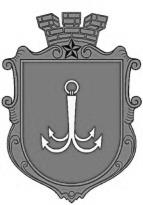                                           ОДЕСЬКА МІСЬКА РАДАПОСТІЙНА КОМІСІЯЗ ПИТАНЬ ОХОРОНИ ЗДОРОВ’Я  ________________№_________________на №______________від______________ПОРЯДОК ДЕННИЙ14.07.2021                          10.00                      307 каб.							           (пл. Думська, 1)1. Розгляд проєкту рішення Одеської міської ради «Про затвердження підсумкового звіту про виконання Міської цільової програми протидії ВІЛ-інфекції/СНІДу, туберкульозу, гепатитам та наркоманії у місті Одесі «Прискорена відповідь Одеса» («Fast-Track Одеса») на 2018-2020 роки, затвердженої рішенням Одеської міської ради від 06 червня 2018 року           № 3320-VII».2. Розгляд проекту рішення Одеської міської ради «Про затвердження передавального акту комісії з реорганізації Комунальної установи «Центр невідкладної медичної допомоги» Одеської міської ради».3. Інформація щодо  фінансово-економічної діяльності Департаменту охорони здоров’я у 1 півріччі поточного року. 4. Розгляд звернення депутата Одеської міської ради Леонідової Л.В.5. Розгляд звернення ГО «Захистимо Одесу разом».6. Розгляд звернення представників колективу КУ МКЛ №3 7. Розгляд звернення ГО «Зелений лист».8. Інформація за результатами виїзду робочої групи до КНП МДЛ№2.9. Різне.пл. Думська, 1, м. Одеса, 65026, Україна